Suchen Sie eine abwechslungsreiche Tätigkeit in einem Gastrobetrieb mit sozialem Auftrag und möchten erste Erfahrungen im arbeitsagogischen Bereich sammeln? Dann sind Sie bei uns richtig!Seit 2001 setzt sich das Ländli Züri für die soziale und berufliche Integration von psychisch beeinträchtigten Menschen ein. In unserem öffentlichen Restaurant im Zürcher Seefeld bieten wir leistungsangepasste Arbeits- und Ausbildungsplätze an. Für unser Restaurant (100 Plätze im Saal plus 80 im Garten) suchen wir nach Vereinbarung eine/nJungköchin/Jungkoch mit agogischen Aufgaben, ca. 80%Ihr Aufgabenbereich beinhaltet:Mitarbeit in der Produktion und Fertigung unserer Menüs für den MittagsserviceErgänzende oder stellvertretende Anleitung der IntegrationsmitarbeitendenPunktuelle Mitarbeit im Service, bei Banketten und CateringQualitätssicherung und Einhaltung der HygienerichtlinienVorbereitete Teilnahme an Teamsitzungen, Rapporten und SupervisionWir erwarten:Abgeschlossene Ausbildung als Köchin/KochPsychische Belastbarkeit und hohe SozialkompetenzChristliche Grundhaltung gemäss unserem Leitbild (siehe Webseite)Wir bieten Ihnen:Es erwartet Sie eine vielseitige, herausfordernde Aufgabe in einem dynamischen Tagesbetrieb mit attraktiven Arbeitszeiten von Montag bis Freitag.Wir sind eine moderne, überschaubare Institution und legen Wert auf fachliche und persönliche Entwicklung.Weitere Auskunft erhalten Sie auf unserer Webseite www.laendlizueri.ch und durch die Institutionsleitung Thomas Sigrist, Telefon 044 269 69 25.Wir freuen uns auf Ihre schriftliche Bewerbung!Ländli ZüriThomas SigristFeldeggstrasse 878008 Zürichthomas.sigrist@laendli.ch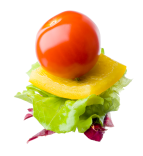 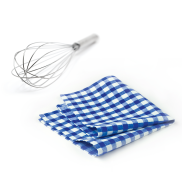 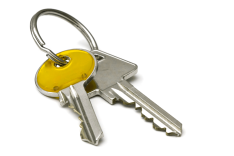 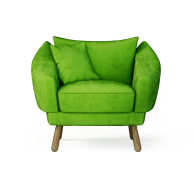 BETREUTES WOHNEN   |   BEGLEITETES WOHNEN   |   ARBEITSINTEGRATION   |   RESTAURANT
